2D Barcode Scanner User GuideVersion：1.0NOTE： For stability enhancement of scanner or other properties, Manufacturer may modify the software (including firmware) . A standard packing includes a user guide, a cable and a Scanner . ProfileIt is developed to meet the increasing needs of 2D barcode identification. It does not only accurately and quickly read both 1D and 2D barcodes, but also seamlessly captures barcodes on electronic screens (such as mobile phone) and provides an effective data acquisition tool for e-coupons and e-tickets. It’s suitable for a wide variety of applications. Compared to the expensive imported scanners, It is definitely a cost effective and high performance product for you!Parts of the Scanner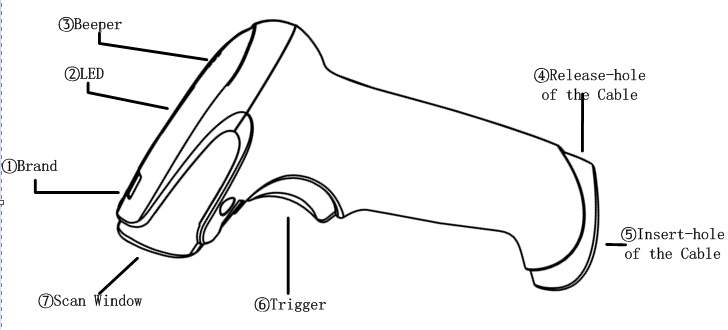 Performance indexInstalling the CableUSB Cable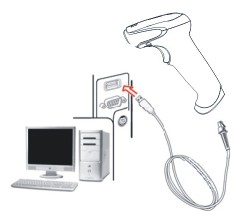 Refer to the picture, connect the host with the scanner;Switch on the host. If the installation is successful, the beeper and LED will work.Scanner can work without External power supply.Host will automatically detect the scanner.RS232 cable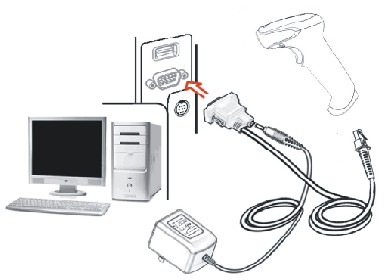 1、Make sure the power off。2、Insert the RJ45 into the scanner。3、Connect the RS232 to the host。4、Plug the power adapter。5、Power on the host. If connect right, it will prompt from beeper and LED.Removing the Cable 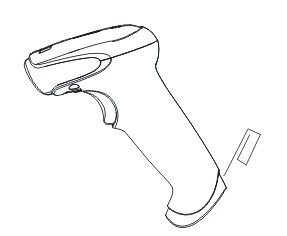 Find the release-hole.Insert a thin wire into the hole and pull out the cable gently.Parameter settingsSet from BarcodeSetToolIf the scanner  is connected correctly, you can use the software of configuration management for the corresponding parameter settings 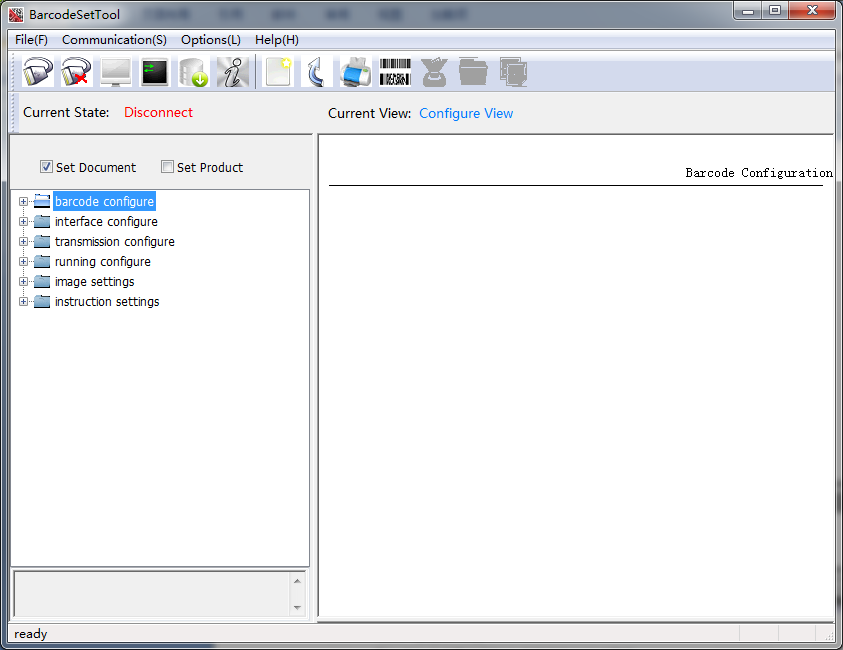 Please contact the local agency for the software.Scan the barcode1.Single Setting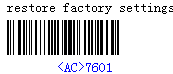 Scanning the corresponding 'set barcode'。Example： Scan the right barcode，set ’sensing mode’。2.Multiple SettingReading ‘Multiple setting code’, You can perform a 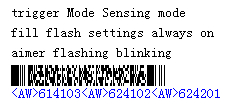 variety of functions set.。Example：Scan the right barcode，Set ‘Sensing mode’‘Flash always on’ ’aimer flash blinking’More ‘ Multiple setting code’, Please Contact local agents 。Set up from the hostNote:1 This section is suitable for the scanner with the RS232 cable or USB cable。2 The scanner must be setup VCP mode for the USB type.UART Parameters（1） Baud rate:115200 bps;（2） Data bits transmitted:8 data bits;（3） stop bits:1 bit;（4） parity check: NO;3 protocolsProtocols commandInstruction    Please contact the local agency for more information.ScanHand-held ModeEnsure Scanner, Cables, and the Host are connected, then turn the unit Power ON；Press & hold Trigger. Illumination LED and Aiming LED cast an Illumination Pattern(red light)and an Aiming Pattern(green light)。On a successful reading, there will be a beep sound, illumination & aiming patterns die out. The scanner the transmits barcode message to the Host.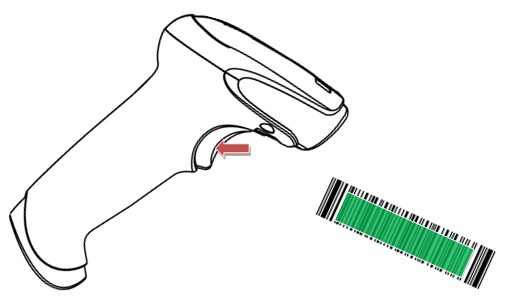 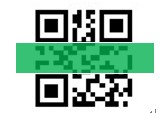 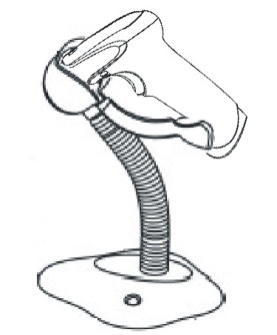               Hand-held Mode                       Hands-Free ModeHands-Free ModeSelect reading mode ‘sensing mode’or’continuous mode’,when working in hands-free mode。Adjust the stand height for the optimum reading stance。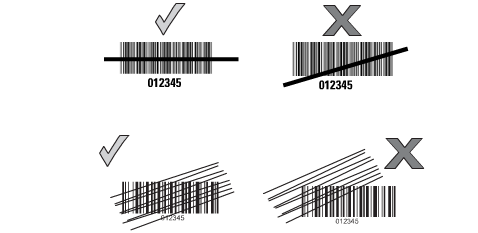 BeeperScanner through different buzzer to indicate status.  It defines the different status in the following table.LEDScanner also through different LED to indicate working status. It defines the different status in the  following table.Setting BarcodeInstruction Settings  Restore factory settings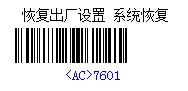   Start decoding                                  Stop decoding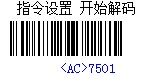 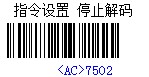   Disable all decoding                             Enable 1D decoding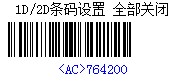 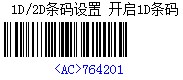  Enable 2D decoding                              Enable all decoding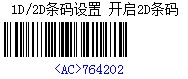 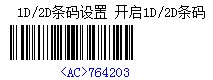 Barcode Configure2D barcode settingsQR code enable                                    QR code disable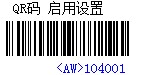 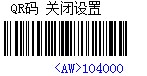 PDF417 code enable                               PDF417 code disable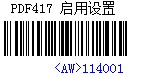 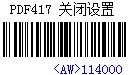 Chinese-sensible code enable                     Chinese-sensible code disable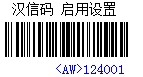 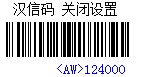 DataMatrix code enable                           DataMatrix code disable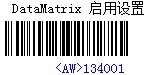 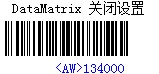 Aztec code enable                                 Aztec code disable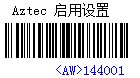 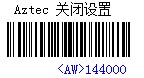 Code11 ConfigureCode11 code enable                             Code11 code disable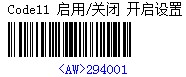 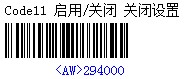 Check digit verification disable                  Check digit verification one digit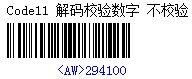 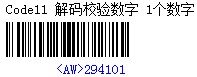 Check digit verification two digits                 Check digit verification auto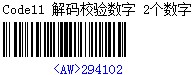 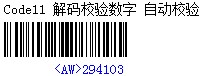 Code39 ConfigureCode39 code enable                           Code39 code disable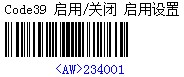 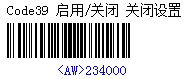  Code39 verification disable                    Code32 verification      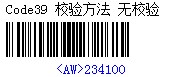 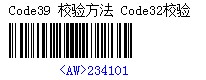 Code93 ConfigureCode93 code enable                         Code93 code disable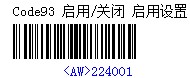 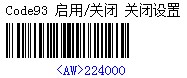 Code128 ConfigureCode128 code enable                           Code128 code disable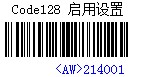 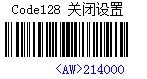 UPC ConfigureUPC-A code enable                        UPC-A code disable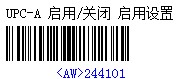 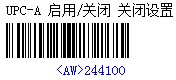 UPC-E code enable                           UPC-E code disable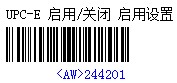 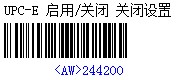 EAN Code ConfigureEAN-13 code enable                             EAN-13 code disable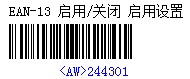 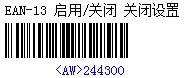 EAN-8 code enable                               EAN-8 code disable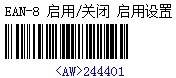 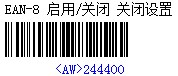 Codebar Code ConfigureCodebar code enable                         Codebar code disable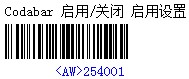 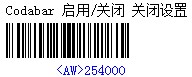 Codebar verification Enable                    Codebar verification Disable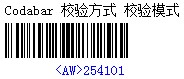 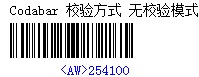 Standard 2 of 5 Code ConfigureStandard 2 of 5 Code Enable                  Standard 2 of 5 Code Disable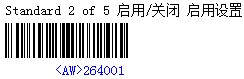 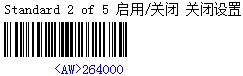 Verification Disable                        Verification Enable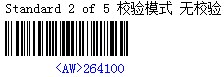 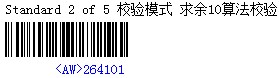 Matrix 2 of 5 Code ConfigureMatrix 2 of 5 Code Enable                Matrix 2 of 5 Code Disable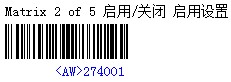 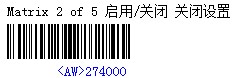  Verification Enable                    Verification Disable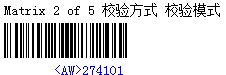 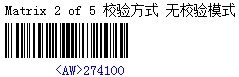 Interleaved 2 of 5 Code ConfigureInterleaved 2 of 5 Code Enable              Interleaved 2 of 5 Code Disable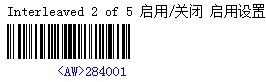 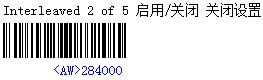 Verification Enable                    Verification Disable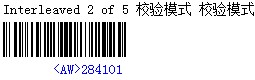 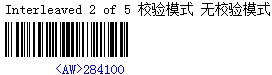 MSI Code ConfigureMSI Code Enable                     MSI Code Disable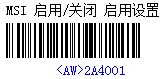 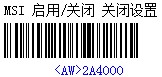 Verification Disable                    Verification Enable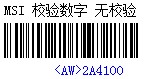 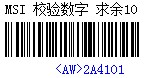 GS1 Databar Code ConfigureGS1 Databar Omni-Directional Enable      GS1 Databar Omni-Directional Disable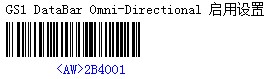 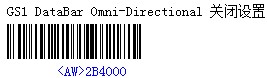 GS1 Databar Limited Enable              GS1 Databar Limited Disable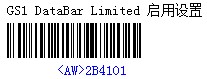 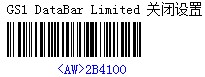 GS1 Databar Expanded Enable            GS1 Databar Expanded Disable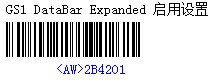 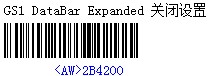 Plessey Code ConfigurePlessey code enable                Plessey code disable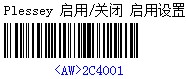 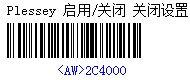 China Post Code ConfigureChina Post code enable                China Post code disable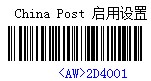 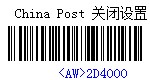 Interface Configure Uart                         USB HID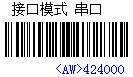 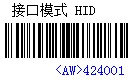  Uart baud rate 9600           Uart baud rate 19200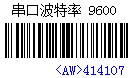 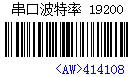 Uart baud rate 38400               Uart baud rate 57600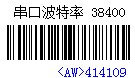 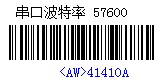 Uart baud rate 115200               Uart baud rate 12800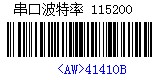 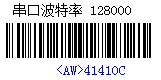 Uart baud rate 230400               Uart baud rate 25600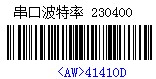 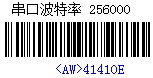 Uart baud rate 460800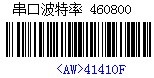 Note：Baud rate settings is set only for RS232 scanner. In VCP mode, baud rate is in Adaptive mode. You must set baud rate in 115200.Transmission ConfigurePrefix settings insert ‘tab’               Prefix settings insert ‘\r\n’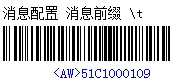 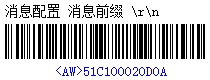 Suffix settings insert ‘tab’               Suffix settings insert ‘\r\n’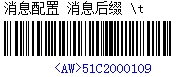 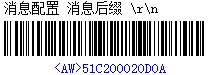 Symbology identifier enable                  Symbology identifier disable 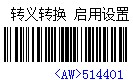 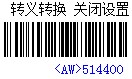 Keyboard Layout   USA                                            Spanish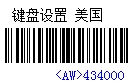 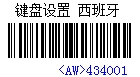   German                                        French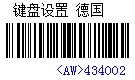 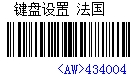 Italian                                           Sweden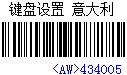 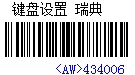 UK										   Brazil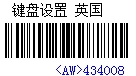 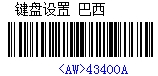 Latin America                                      India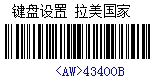 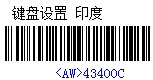 Korea                                            Russia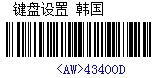 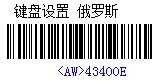 Running ConfigureTrigger modeTrigger mode                                 Continuous mode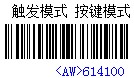 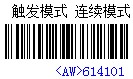 Automatic mode                             Sensing mode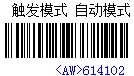 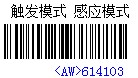 Pulse mode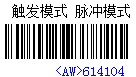 Auto sleep Settings Auto sleep enable                           Auto sleep disable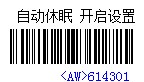 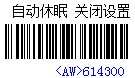 Fill Flash Settings Always off                                 Blinking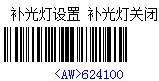 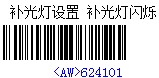 Always on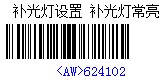 Aimer flashingAlways off                          Blinking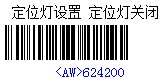 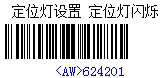 Always on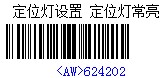 Buzzer SettingsLow Volume                        Medial Volume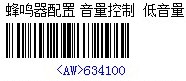 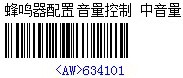 High Volume                        Buzz Num 0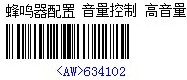 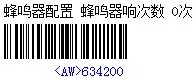 Buzz Num 1                       Buzz Num 2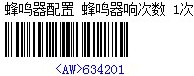 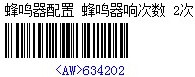 TroubleshootingInput voltageDC 5V± 0.25VPower1.40W（working） ；0.40W（standby）Current400mA（Max）; 300mA（working） ；70mA（standby）Image Sensor752 × 480 cmos sensorRotational Sensitivity±360°Viewing Angle±40°SymbologiesPDF417，QR Code，Data Matrix，HanXin code,Aztec,etcSymbologiesCode 39, Code 128, Codebar, UPC, EAN, Interleaved 2 of 5, etcPromptbeeper，LEDInterfaceUSB VCP/USB HIDTrig modeHand-held/hand-freedimensionL×W×H：190mm× 65mm× 85mmWeight156g（without cable）Cable2mConnectorRJ-45MaterialPCTemperature-5°C~ 45°C（working） ；-40°C~60°C（Storage）Humidity5%~95%（non-condensing）Set modeonline/scanningfirmware updateonlineAccuracy≥ 5mildepth of focus40mm~300mmsecurity classificationEMC：EN 55022，EN55024 Electrical safety：EN 60950-1 Waterproof and dustproof：IP52 TypePIDFIDParameter1Byte1Byte1Byte--TypeLengthDescribeTYPE1byteCommand typePID1byteProperty IDFID1byteFunction ID, FID as a parameter bytes instructions:：7bit  6bit    parameter length      0     0      No0     1      1byte1     0      2byte1     1      >2bytePARAM--Parameter length according to FID。If the length is longer than two bytes, The first two bytes of parameters indicate the length of parameters.BeeperInstructions2 shortStart1 shortSuccess readLEDInstructionsOFFPower off or standby.Light for 1sSuccess readProblemPossible CausePossible SolutionScanner does not turn onPower offInsert the adapter.Scanner does not turn onInterface failsCheck the cable.Scanner power on, but it cannot read the barcode.Did not enable the barcodePlease enable it.Scanner power on, but it cannot read the barcode.Scanner cannot read the barcode type.Please contact the dealer or usScanner power on, but it cannot read the barcode.Wrong distance.Move the scanner.Scanner does not send data to host computerScanner is not connected to the host.Check all cable to host computer.Receive garbled with RS232Scanner and the host baud rate settings are inconsistentCheck scanner an PC communication port baud rate settings are the same.